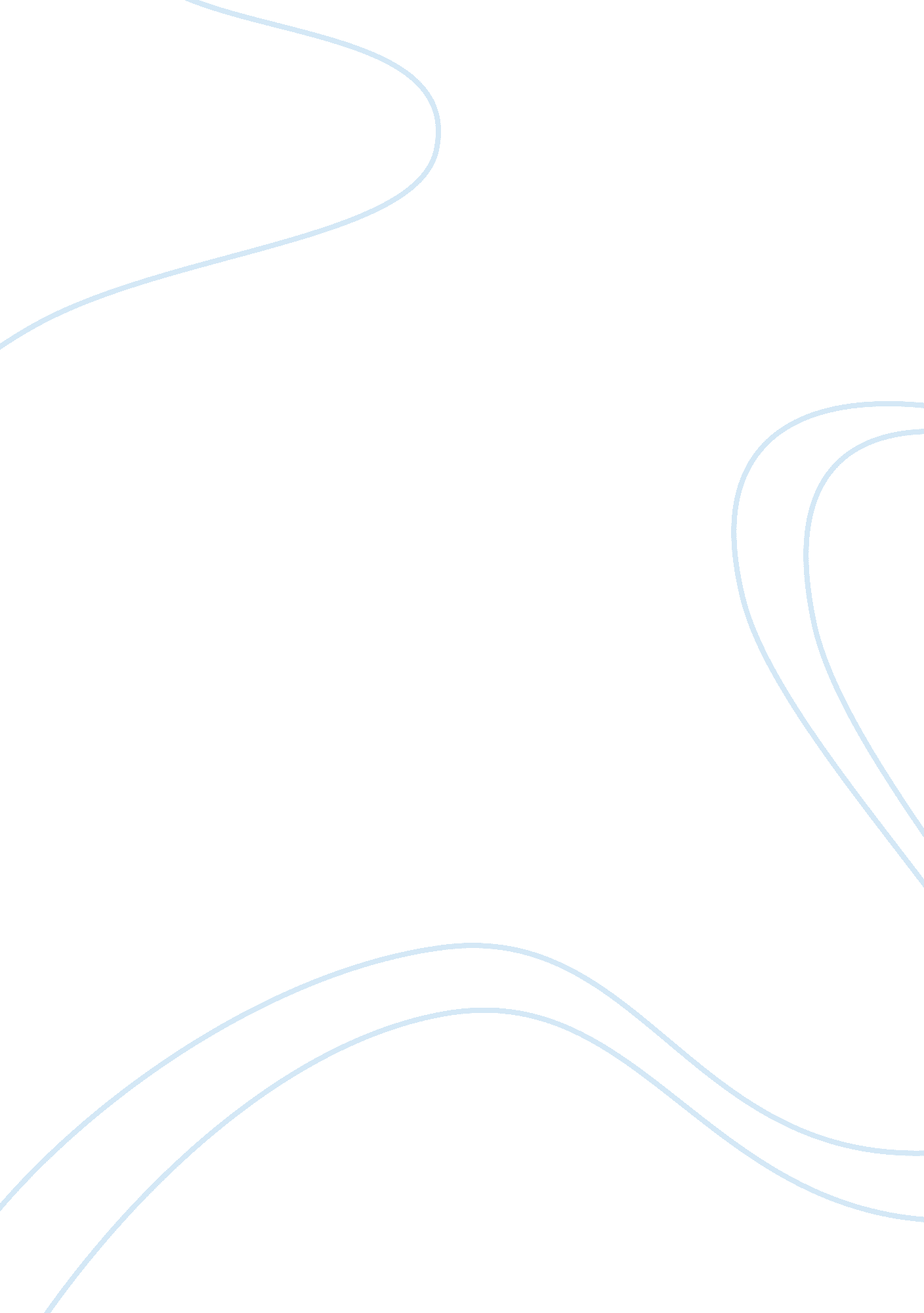 Effective communication for enhancing leadership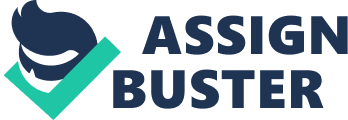 Main Title of Article Review : Role of Effective Communication for Enhancing Leadership and Entrepreneurial Introduction Effective communication plays a vital role nowadays in affecting a person’s life whether in his working life or daily lifestyle. A person needs to master the effective communication skills so that he could succeed in his career or relationship with others. Effective communication helps us better understand a person or situation, so that we can resolve conflict. Besides, effective communication also can build trust and respect, and established creative environments and problem solving. An improper communication or ineffective communication will likely to cause misunderstanding and finally leads to frustration and conflict. One has to learn how to communicate effectively so that the information can be shared with his listener smoothly and to prevent unwanted negative feelings from others. We send, receive, and process an enormous amount of messages every day. But for effective communication, it is not merely exchanging information, it is also about understanding the emotions behind the conversations. Effective communication can at home, work, and in social situations to improve relationships, by deepening your connections to others, to improve teamwork, decision-making, and problem solving. It enables you to create no conflict or communication difficulties even negative news or threatening trust. However, effective communication often comes with a set of four primary skills, which are: reading, writing, listening, and speaking. One has to learn those four skills to fully master effective communication. There is one of the most important aspects for effective communication, which is listening. A successful listening means not just understanding the words or the information being communicated, but also need to understanding how the speaker feels when they communicate. However, speaking gives others the most significant impact. A person who is good at expressing, they have a better chance to succeed in his academic and professional career as he poses a more confident personality. Self-confidence leads to the development of the leadership and entrepreneurial qualities. Due to the leaders and entrepreneurs display the quality to implementation plans, it shows that they are good human resource managers. Besides, they also show that they are able to take their team forward to achieve goals in the right direction. In a nutshell, effective communication skill is very crucial in our daily lives nowadays. Many of our achievements depend on this skill. Therefore, as students, we must learn effective communication skill not only to foster relationship with other students, but also to secure our profession in the near future. Summary This review is about the role of effective communications for enhancing leadership and entrepreneurial skills is getting more important to every individual in today’s society. An excellent expression, the use of right words at the right time is the key in becoming a first-class leader. The four primary skills, reading, writing, listening and speaking have been now practiced by every individual throughout the world to enhance their inner potential. It is obvious that good communication skills are needed for everyone. Working in an organization, having a good leadership is more preferable than having a good managerial performance as it is easier to perform and accomplish tasks and objectives for the organization. A self-confidence person is able to come out with a qualified plan and lead his team towards the right direction to achieve the organization’s goals. Entrepreneurism is not a foreign concept to the academic world in this 21 st Century. The development of knowledge is providing employability and entrepreneurship skills which is a logical expression for a university student. An excellent manager should consist of the listening, speaking, group contribution and interaction of information as most significant business students in this 21 st Century. A manager should have the ability to bring up and motivate the members so that they will perform better and achieve the objectives. A manager should also have the psychomotor ability that involves in the communication competence. Listening and understanding are the ways of being a thoughtful communicator for manager. In the nutshell, the development of leadership qualities, speaking skills is the most important in development of leadership qualities effectively. Communication is the human connection and it is the key to personal and career success. CritiqueAccording to Manshoor Hussain Abbasi, Attiya Siddiqi and Rahat ul Ain Azim (2011), they have stated that people who want to success in their academic life, they need to have own communication, leadership and entrepreneurial skills together to generate the full potential of an individual. The authors had accomplished the article with their objectives and it is a useful article for university students. Through this article, we know that good communication skills had become very important in this 21 st century. Students who are able to express themselves will gain a better chance to succeed in his or her career. They should take part in university events frequently to develop a good communication skill. For example, they can be event organizer or committee to gain some experience in order to train their entrepreneurial and leadership skills. Throughout the event, they may learn how to maintain a good interpersonal relationship and two-ways communication with each other. In this article, we found that there have several grammar and spelling errors. For example, There are 22 references in this journal, indicating high accuracy. Although the citations are clear, there are plenty of citations causing the view of this article messy and crowded. Other than that, the level of language in the article is easy to understand for the university students. Moreover, the weakness of Methodology part is the questions were asked and analyzed without numbering it. Thus, this has caused trouble to the reader when they have to keep on referring back to the questions frequently while reading the article. From this article, have several ideas had been over emphasized. For instance, from paragraph 2 of the Introduction part, the paragraph had over emphasized the difference between the manager and the leader. It is irrelevance with the topic of this article. Moreover, the last paragraph of the Introduction part, which is discussing about the four skills that integrate with communication, entrepreneurial and leadership skills. Unfortunately, the paragraphs just focus on one of the four skills which are listening and without elaborate the other skills. For the Methodology part, these authors had implemented a good method of presenting the data analysis which related to entrepreneurship, leadership and students’ general responsibilities and integrity. There have 25 questions to show the result of five-pint Likert scale in percentages. Every question had interpreted that the recommendation to solve the particular affair. For example, the Question No. 25 had stated that we should provide environment in our educational institution to resolve the young entrepreneurs have many obstacles as compare to the experienced one. Therefore, young entrepreneurs will become a confident person and accomplish their goals easily. Other than that, the article used table to present the data analysis in Second Questionnaire is clearer than data analysis in Methodology. In our review, the method of data analysis in Methodology is complicated and it is time-consuming because we need to read the data word by word. On the contrary, reliability statistics in second questionnaire is easy to understand by the reader and delivered the information to the audiences quickly without wasting of time as the table show the distribution of information separately. Conclusion In summary, we know that the author’s position that there are 3 important skills in leading an individual to a successful academic life. The authors have stated that a strong communication, leadership and entrepreneurial skills leading an individual to success in their academic life and it have been effectively supported. This article is successful although there are some flaws such as several grammars, spelling error, untidy references, omitting in numbering the questions, and also the over emphasizing some of the points but the author has elaborated the importance and integration of communication, leadership and entrepreneur skills by providing various of reference, making the article’s level of language is easy to be understood by university students, well prepared and analyzed questions, good method in presenting the data by showing the result of five-pint Likert scale in percentages and the information in articles are well delivered to the readers. The article has contributed in delivering an important message to the students that the keys of success in their academic life. Finally, the articles could help the university students and also working persons to have an idea how to get success in their academic life. Paragraph Errors Corrections Introduction ( paragraph 2 of line 7) N In Introduction ( paragraph 2 of line 8) Robe Role Introduction ( paragraph 4 of line 10) it obvious in itisobvious in Introduction (paragraph 7 of line 10) being an thoughtful athoughtful Question 25 of first questionnaire as compare to ascomparedto Conclusion Question 11 of first questionnaire to built tobuild 